ҠАРАР                                                                                             РЕШЕНИЕО публичных слушаниях по проекту решения Совета  сельского  поселения  Душанбековский  сельсовет  муниципального района Кигинский район Республики Башкортостан «О внесении  изменений  и  дополнений  в  Правила  землепользования  и  застройки  сельского поселения   Душанбековский  сельсовет муниципального района Кигинский район Республики Башкортостан» Руководствуясь Градостроительным кодексом Российской Федерации, в соответствии с Федеральным законом от 06 октября 2003 года № 131-ФЗ «Об общих принципах организации местного самоуправления в Российской Федерации», Уставом сельского поселения Душанбековский сельсовет муниципального района Кигинский район Республики Башкортостан,  в целях совершенствования порядка регулирования землепользования и застройки на соответствующих территориях поселения, создания условий для устойчивого развития территории муниципального образования, сохранения окружающей среды и объектов культурного наследия, создания условий для планировки территорий муниципального образования, обеспечения прав и законных интересов физических и юридических лиц, в том числе правообладателей земельных участков и объектов капитального строительства, создания условий для привлечения инвестиций, в том числе путем предоставления возможности выбора наиболее эффективных видов разрешенного использования земельных участков и объектов капитального строительства, выслушав и обсудив информацию об изменениях и дополнениях в Правила землепользования и застройки сельского поселения  Душанбековский сельсовет муниципального района Кигинский район Республики Башкортостан, Совет сельского поселения Душанбековский сельсовет муниципального района Кигинский район Республики Башкортостан  р е ш и л:1. Назначить публичные слушания по проекту решения Совета   сельского  поселения  Душанбековский  сельсовет муниципального района Кигинский район Республики Башкортостан " О внесении  изменений  и  дополнений  в  Правила  землепользования  и  застройки сельского  поселения  Душанбековский  сельсовет муниципального района Кигинский район Республики Башкортостан на  05  августа  2020 года 15-00 часов в здании Администрации  сельского  поселения  Душанбековский  сельсовет муниципального района Кигинский район Республики Башкортостан . (с. Душанбеково, ул. Коммунистическая,  2а).3. Утвердить форму проведения публичных слушаний – рассмотрение на заседании Совета сельского  поселения  Душанбековский  сельсовет муниципального района с участием представителей общественности.4. Утвердить состав комиссии по проведению публичных слушаний по проекту решения Совета сельского  поселения  Душанбековский  сельсовет муниципального района Кигинский район Республики Башкортостан " О внесении  изменений  и  дополнений  в Правила  землепользования  и  застройки   сельского  поселения  Душанбековский  сельсовет муниципального района Кигинский район Республики Башкортостан " (приложение).5. Установить, что письменные предложения жителей сельского  поселения  Душанбековский  сельсовет муниципального района Кигинский район по проекту решения Совета сельского  поселения  Душанбековский  сельсовет муниципального района Кигинский район Республики Башкортостан " О внесении  изменений и  дополнений  в  Правила  землепользования  и  застройки сельского  поселения  Душанбековский  сельсовет муниципального района Кигинский район Республики Башкортостан  " направляются в Совет сельского  поселения  Душанбековский  сельсовет муниципального района Кигинский район Республики Башкортостан (по адресу: 452509, с. Душанбеково, ул. Коммунистическая, 2а) в течение 10 календарных дней со дня опубликования настоящего решения по форме, установленной п. 5.2. Положения о порядке организации  и проведения публичных слушаний в сельском  поселении  Душанбековский  сельсовет муниципального района Кигинский район Республики Башкортостан.         6. Настоящее решение  разместить в сети общего доступа «Интернет» на официальном сайте сельского  поселения  Душанбековский  сельсовет  муниципального района Кигинский район Республики Башкортостан  и обнародовать на информационном стенде  сельского  поселения  Душанбековский  сельсовет муниципального района Кигинский район Республики Башкортостан, расположенном в здании Администрации сельского  поселения  Душанбековский  сельсовет муниципального района Кигинский район Республики Башкортостан.Председатель Совета сельского  поселения Душанбековский  сельсоветмуниципального районаКигинский районРеспублики Башкортостан                                   Ф.А. Гизатуллин                                                                                                                                                                                            Приложение к решению Советасельского  поселения Душанбековский сельсовет муниципального района Кигинский районРеспублики Башкортостанот 28  июля  2020 г. № 28-12-2Состав комиссии по проведению публичных слушаний по проекту решения Совета сельского  поселения  Душанбековский  сельсовет  муниципального района Кигинский район Республики Башкортостан «О внесении  изменений  и  дополнений  в  Правила  землепользования  и  застройки  сельского  поселения  Душанбековский  сельсовет  муниципального района Кигинский район Республики Башкортостан» Гизатуллин  Фильнюс Афронович - председатель Совета сельского  поселения  Душанбековский  сельсовет  муниципального района Кигинский район Республики Башкортостан.Члены комиссии:Фаттахов  С.Ф. – председатель  комиссии,  депутат  Совета сельского  поселения Душанбековский  сельсовет  муниципального района Кигинский район  Республики  Башкортостан;Варганова А.Х. - депутат  Совета сельского  поселения Душанбековский  сельсовет  муниципального района Кигинский район  Республики  Башкортостан.Башkортостан РеспубликаһыныңҠыйғы районымуниципаль районының   Дүшəмбикə ауыл Советы ауыл  билəмəһе Советы(Башkортостан РеспубликаһыныңҠыйғы районы  Дүшəмбикə ауыл Советы ауыл  билəмəһе Советы)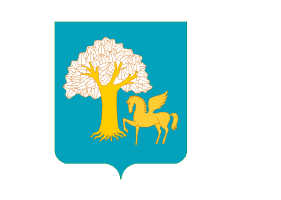 Совет сельского поселенияДушанбековский сельсоветмуниципального районаКигинский районРеспублики Башкортостан(Совет   Душанбековского сельсовета  Кигинского  районаРеспублики Башкортостан)  « 28 » июль   2020 й.Дүшəмбикə ауылы                                                                   № 28-12-2                        « 28» июля 2020 г            с. Душанбеково